Recipient Selection CriteriaTo be eligible for the undergraduate academic excellence award, the student must:Be enrolled in an undergraduate program at National American University (NAU), andHave attended half-time or more (at least 6 credits) at NAU for both Fall 2019 and Winter 2019/2020 terms,andHave a minimum cumulative GPA of 3.66 – evaluated at the end of the winter term.Several awards are available to students in the amount of $1,200.00. The awards will be disbursed $400.00 per quarter for three consecutive quarters of the succeeding academic year beginning Summer or Fall 2020. Student scholarship recipients must be attending at least half-time in an undergraduate or graduate program at NAU to receive the disbursement. Scholarship recipients who are not enrolled in an undergraduate or graduate program, for any reason including graduation, forfeit any remaining disbursements. The most senior recipient will have the award designated as the NAU Foundation Alumni Academic Excellence Award.Recipients of past Academic Excellence Scholarship awards who meet present criteria are eligible to apply. Students will receive the highest academic award for which they qualify based on availability.If you are utilizing Federal Financial Aid to assist with paying for your tuition, and if you are approved for this scholarship, it could affect the amount of Federal Financial Aid you are eligible to receive. If you have questions about how it will affect your Financial Aid prior to applying, please contact your financial services representative.Application forms will be available on or about March 18, 2020 at naufoundation.org/aesapplications or from your advisor.The application, with all required attachments (see below) must be received no later than April 10, 2020 and may be submitted online, by email, by fax or by mail to:A complete application includes:NAU FoundationAttn: Academic Excellence Scholarship 5301 Mt Rushmore RdRapid City, SD 57701 naufoundation.org/aesundergradapp foundation@national.edu605-721-5241 fax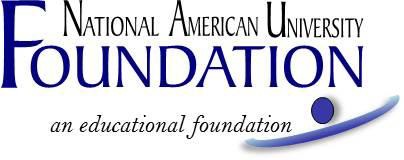 Application form (attached), andTwo letters of reference, with at least one from a faculty or staff member at NAU, andA brief autobiography (250 words or less) describing your career goals and objectives, involvement in extracurricular activities, financial need, and any other pertinent information.Scholarship recipients will be selected based on consideration of:Academic achievement at NAU.Strength of autobiography and reference letters.Participation in extracurricular activities while an NAU student (includes community service).Financial need.Incomplete applications and applications received past the deadline will not be considered.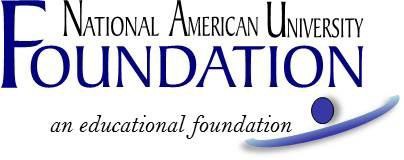 APPLICATION FORMA complete application, including attachments, must be received no later than April 10, 2020. You can apply online at naufoundation.org/aesundergradapp, or submit the following application and essay to foundation@national.edu, by fax to605-721-5241, or by mail to: NAU Foundation, Attn: Academic Excellence Scholarship, 5301 Mt Rushmore Rd, Rapid City, SD 57701Applicant's Name:  	Last Name	First Name	M.I.	(Maiden)Current Mailing Address  	Phone Number  			 Email Address  				 Start Date 	Expected Graduation Date 		  End of Winter Term Cumulative GPA		Marital Status  		 Have you applied for financial assistance for the upcoming 2020-2021 academic year?Yes _ 	No	If no, explain.   	Are you currently employed? (Part-time/full-time)  	 Identification of individual(s) assisting you with college expenses:Name of Parent, Guardian, or Spouse  	 Relationship  	Optional. Your response to this question has no bearing on your eligibility or chances to receive a scholarship. Your contact information will never be shared or sold: I consent to allow National American University to use information, photographs, video and other images of me for any purpose, including but not limited to, publicity, promotion, and advertising. I understand and agree that all such material and any reproductions are the property of National American University, which has the right to copyright, duplicate, alter, distribute, and publish them in any manner and in any format. I waive the right to inspect or approve the finished product, including written copy that may be created in connection with such material. I release and agree to hold harmless the university, its officers, agents and employees, and all persons acting under its permission or authority, from any claims and liability in connection with such material. I am at least 18 years of age, have read this consent and release, and fully understand its contents. 	Yes 	NoPlease attach and submit with this application a brief autobiography (250 words or less) describing your career goals and objectives, involvement in extracurricular activities, financial need, and any other pertinent information, and two letters of reference (at least one must be from an NAU staff or faculty member). Reference letters must be attached and submitted with the essay and application.Student's Signature	Date 	My picture is attached (Optional. Has no bearing on scholarship selection).